OBČINA RENČE-VOGRSKO								     PREDLOG                OBČINSKI SVET						                                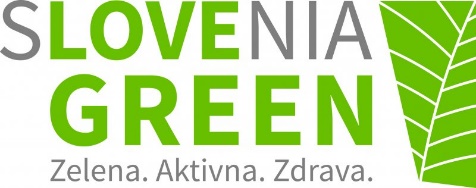 Zelena shema slovenskega turizma - informacija o O IZVEDENIH AKTIVNOSTIH za pridobitev znaka SLOVENIA GREEN DESTINATION.Občina Renče - Vogrsko je v letu 2020 vstopila v Zeleno shemo slovenskega turizma - Slovenia Green Destination (SGD), katere namen je s praktičnim in učinkovitim orodjem uvajati in pospeševati trajnostne poslovne modele v slovenski turizem ter krepiti osnovo za trženje zelene ponudbe. Projekt poteka pri Slovenski turistični organizaciji v sodelovanju z mednarodno organizacijo Green Destinations in njenim akreditiranim partnerjem v Sloveniji, Zavodom Tovarna trajnostnega turizma GoodPlace. Občina je ob vstopu v projekt imenovala Zelenega koordinatorja Matjaža Zgonik ter oblikovala Zeleno ekipo. V času od vstopa v projekt je občina oz. Zelena ekipa izvedla vrsto v projektu predvidenih aktivnosti in sicer:seznanjali smo prebivalce in zasebnike s potekom projekta in pomenom razvoja trajnostnega turizma - preko občinske spletne strani, glasila, drugih medijev, izvedeno je bilo anketiranje treh skupin deležnikov v OBČINI: prebivalce, obiskovalce in turistična podjetja in druge ponudnike, pripravljena je bila ANALIZA stanja v destinaciji in seznam vse kulturne (nepremične) ter naravne dediščine (varovana območja in biotska raznovrstnost), ki je na območju destinacije aktualna za razvoj trajnostnega turizma, pripravljen je bil popis vse aktualne ponudbe v destinaciji - ponudniki, kolesarske, pešpoti, tradicionalne prireditve, nesnovna dediščina - povzetek, zbrani so bili potrebni podatki, dokazila in odgovori na preko 100 vprašanj vezanih na trajnostni management in turizem, na okolje in prostor - v skladu s standardom Slovenija Green Destination ter vneseni v  spletno platformo,vzpostavljena je bila spletna povezava preko katere bomo prebivalce obveščali o trajnostnih strategijah, poročilih, dosežkih in dokumentih ter še več posodobitev na skupni spletni strani destinacije,pripravljeno bo delno poročilo in vloga za izdajo ocene.Dne 11.2.2021 bo podpisana bila Zelena politika občine – na občinski upravi Občine Renče - Vogrsko, na dan podpisa Zelene politike bo organiziran posvet za zasebne ponudnike: Spodbujanje turističnih ponudnikov za razvoj trajnostnih modelov (Slovenia Green Accommodation) - priložnosti in izzivi trajnostnega razvoja turizma v občini Renče – Vogrsko.Po pregledu posredovanega gradiva s strani evalvatorja bomo vsebine dopolnili in do poletja  pričakujemo tudi obisk evalvatorja-ev. Vsi zbrani, za razvoj destinacije pomembni podatki oz. turistični potenciali bodo na voljo vsem v končnem poročilu, ki ga bomo oddali do konca meseca februarja 2021. Pripravlja se sočasno tudi prvi osnutek strategije razvoja turizma občine Renče – Vogrsko. Potrebno je vedeti, da je takšen nabor podatkov in dokumentov ključnega pomena, če hočemo razvijati destinacijo občine Renče – Vogrsko v zeleno, zdravo in aktivno destinacijo ter, da lahko naknadno prijavljamo na mogoče razpise za sredstva iz področja. Glavni podatki in informacije kot tudi analize anket bodo na voljo na občinski spletni strani.Pripravil: Matjaž Zgonik, Višji svetovalec za projekte